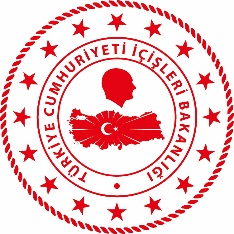 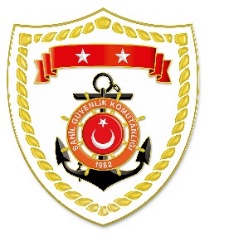 SG Karadeniz Bölge KomutanlığıS.NUTARİHTESPİTUYGULANAN İDARİ PARA CEZASI MİKTARI (TL)CEZANIN KESİLDİĞİİL/İLÇE-MEVKİİAÇIKLAMA123 Ocak 2023Asgari boy sınırı altında su ürünleri avcılığı yapmak(5 işlem) 47.349RİZE/FındıklıToplam 5 işlemde 47.349 TL idari para cezası uygulanmıştır.